Анкета-вопросникдля проведения сертификации системы менеджмента информационной безопасности________________________________________________________________________наименование организации-заявителя__________________________________________________________________________________область применения СМИБ, применительно к которой осуществляются работы по сертификации Перечислить политики информационной безопасности, которые определяют средства управления согласно приложению А  СТБ ISO/IEC 27001-2016: 1.2.Составил _________________________________ (должность, ФИО, дата, подпись)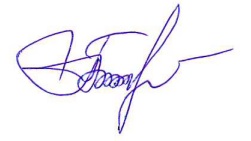 Самооценка соответствия требованиям к СМИБСамооценка соответствия требованиям к СМИБСамооценка соответствия требованиям к СМИБНаименование вопросаЗаполняет организацияЗаполняет организацияНаименование вопроса Документ, в котором описана процедура Документ, в котором описана процедура12234.1 Понимание организации и ее контекста4.1 Понимание организации и ее контекста1Определены ли внешние и внутренние факторы, которые значимы с точки зрения ее целей и оказывают воздействие на способность достигать намеченных результатов ее системы менеджмента информационной безопасности?Определены ли внешние и внутренние факторы, которые значимы с точки зрения ее целей и оказывают воздействие на способность достигать намеченных результатов ее системы менеджмента информационной безопасности?4.2 Понимание потребностей и ожиданий заинтересованных сторон4.2 Понимание потребностей и ожиданий заинтересованных сторон2Определены ли  в организацииa) заинтересованные стороны, которые имеют отношение к системе менеджмента информационнойбезопасности;b) требования этих заинтересованных сторон, которые относятся к информационной безопасности?Определены ли  в организацииa) заинтересованные стороны, которые имеют отношение к системе менеджмента информационнойбезопасности;b) требования этих заинтересованных сторон, которые относятся к информационной безопасности?4.3 Определение области применения СМИБ4.3 Определение области применения СМИБ3Определены ли в организации границы и применимость СМИБ ?Определены ли в организации границы и применимость СМИБ ?4Рассмотрены ли при определении области применения:a) внешние и внутренние факторы; указанные в п. 4.1?b) требования, указанные в п. 4.2;c) взаимосвязи и зависимости между деятельностью, выполняемой организацией, и деятельностью других организаций?Рассмотрены ли при определении области применения:a) внешние и внутренние факторы; указанные в п. 4.1?b) требования, указанные в п. 4.2;c) взаимосвязи и зависимости между деятельностью, выполняемой организацией, и деятельностью других организаций?5Доступна и поддерживается ли область применения в виде документированной информации?Доступна и поддерживается ли область применения в виде документированной информации?4.4 СМИБ4.4 СМИБ6Разработана, внедрена,  поддерживается ли СМИБ в соответствии с требованиями  СТБ ISO/IEC 27001-2016? Проводится ли  постоянное улучшение СМИБ?Разработана, внедрена,  поддерживается ли СМИБ в соответствии с требованиями  СТБ ISO/IEC 27001-2016? Проводится ли  постоянное улучшение СМИБ?5.1Лидерство и приверженность5.1Лидерство и приверженность7Высшее руководство демонстрирует лидерство и приверженность по отношению к СМИБ посредством:a) обеспечения того, чтобы для СМИБ были установлены политика информационной безопасности и цели информационной безопасности и чтобы они были согласованы со стратегическим направлением организации;b) обеспечения интеграции требований СМИБ в процессы организации;c) обеспечения того, чтобы ресурсы, необходимые для СМИБ, были доступны;d) доведения до сведения важности результативного менеджмента информационной безопасности и соответствия требованиям СМИБ;e) обеспечения того, чтобы СМИБ достигала своих намеченных результатов;f) направления и поддержки персонала, который вносит вклад в результативность СМИБ;g) содействия постоянному улучшению; иh) поддержки других соответствующих ролей менеджеров для демонстрации ими лидерства применительно к областям их обязанностей?Высшее руководство демонстрирует лидерство и приверженность по отношению к СМИБ посредством:a) обеспечения того, чтобы для СМИБ были установлены политика информационной безопасности и цели информационной безопасности и чтобы они были согласованы со стратегическим направлением организации;b) обеспечения интеграции требований СМИБ в процессы организации;c) обеспечения того, чтобы ресурсы, необходимые для СМИБ, были доступны;d) доведения до сведения важности результативного менеджмента информационной безопасности и соответствия требованиям СМИБ;e) обеспечения того, чтобы СМИБ достигала своих намеченных результатов;f) направления и поддержки персонала, который вносит вклад в результативность СМИБ;g) содействия постоянному улучшению; иh) поддержки других соответствующих ролей менеджеров для демонстрации ими лидерства применительно к областям их обязанностей?5.2 Политика5.2 Политика8Установлена ли высшим руководством политика информационной безопасности, которая:a) соответствует назначению организации;b) включает цели информационной безопасности или является основой для установления целей информационной безопасности;c) включает обязательства соответствовать применимым требованиям, относящимся к информационной безопасности;d) включает обязательство постоянно улучшать систему менеджмента информационной безопасности?Политика информационной : е) доступна и поддерживается в виде документированной информации?f) доведена до сведения внутри  организации? g)  доступна заинтересованным сторонам?Установлена ли высшим руководством политика информационной безопасности, которая:a) соответствует назначению организации;b) включает цели информационной безопасности или является основой для установления целей информационной безопасности;c) включает обязательства соответствовать применимым требованиям, относящимся к информационной безопасности;d) включает обязательство постоянно улучшать систему менеджмента информационной безопасности?Политика информационной : е) доступна и поддерживается в виде документированной информации?f) доведена до сведения внутри  организации? g)  доступна заинтересованным сторонам?5.3 Роли,  обязанности и полномочия в организации5.3 Роли,  обязанности и полномочия в организации9Обеспечивается ли высшим руководством, чтобы обязанности и полномочия в отношении соответствующих ролей, имеющих отношение к информационной безопасности, назначались и доводились до сведения?Назначены ли обязанности и полномочия для обеспечения соответствия СМИБ стандарту?Назначены ли обязанности и полномочия для предоставления отчетов о пригодности СМИБ для высшего руководства?Обеспечивается ли высшим руководством, чтобы обязанности и полномочия в отношении соответствующих ролей, имеющих отношение к информационной безопасности, назначались и доводились до сведения?Назначены ли обязанности и полномочия для обеспечения соответствия СМИБ стандарту?Назначены ли обязанности и полномочия для предоставления отчетов о пригодности СМИБ для высшего руководства? 6 Планирование6.1.1 Действия по рассмотрению рисков и возможностей 6 Планирование6.1.1 Действия по рассмотрению рисков и возможностей10Рассмотрены ли факторы и требования, определены ли риски и возможности для того, чтобы: гарантировать, что СМИБ может достигать намеченных результатов; предупредить или снизить нежелательные последствия; достичь улучшения?Организация планирует действия по рассмотрению этих рисков и возможностей?	Организация планирует интегрировать и внедрять эти действия в процессы СМИБ?Организация планирует оценивать результативность этих действий?Рассмотрены ли факторы и требования, определены ли риски и возможности для того, чтобы: гарантировать, что СМИБ может достигать намеченных результатов; предупредить или снизить нежелательные последствия; достичь улучшения?Организация планирует действия по рассмотрению этих рисков и возможностей?	Организация планирует интегрировать и внедрять эти действия в процессы СМИБ?Организация планирует оценивать результативность этих действий?6.1.2 Оценка риска информационной безопасности6.1.2 Оценка риска информационной безопасности11 Организация определила и применяет ли процесс оценки риска информационной безопасности, который:a) устанавливает и поддерживает критерии риска информационной безопасности, которые включают:1) критерии принятия риска; 2) критерии для осуществления оценок риска информационной безопасности;b) обеспечивает, что повторные оценки риска информационной безопасности позволят получить логичные, обоснованные и сопоставимые результаты;c) обеспечивает идентификацию рисков информационной безопасности:1) включает процесс оценки риска информационной безопасности, направленный на идентификацию рисков, связанных с потерей конфиденциальности, целостности и доступности информации в рамках области применения системы менеджмента информационной безопасности; 2) идентифицирует владельцев рисков;d) обеспечивает анализ рисков информационной безопасности:1) оценку потенциальных последствий, которые могут возникнуть в случае реализации рисков, указанных в 6.1.2, перечисление с), позиция 1); 2) оценку вероятности возникновения рисков, указанных в 6.1.2, перечисление с), позиция 1);3) определение уровней риска;e) обеспечивает оценку рисков информационной безопасности:1) сравнение результатов анализа рисков с критериями рисков, установленными в 6.1.2, перечислениеа); 2) расстановку рисков по приоритетам для последующей обработки рисков?Сохраняется ли документированная информация о процессе оценки рисков информационной безопасности?Организация определила и применяет ли процесс оценки риска информационной безопасности, который:a) устанавливает и поддерживает критерии риска информационной безопасности, которые включают:1) критерии принятия риска; 2) критерии для осуществления оценок риска информационной безопасности;b) обеспечивает, что повторные оценки риска информационной безопасности позволят получить логичные, обоснованные и сопоставимые результаты;c) обеспечивает идентификацию рисков информационной безопасности:1) включает процесс оценки риска информационной безопасности, направленный на идентификацию рисков, связанных с потерей конфиденциальности, целостности и доступности информации в рамках области применения системы менеджмента информационной безопасности; 2) идентифицирует владельцев рисков;d) обеспечивает анализ рисков информационной безопасности:1) оценку потенциальных последствий, которые могут возникнуть в случае реализации рисков, указанных в 6.1.2, перечисление с), позиция 1); 2) оценку вероятности возникновения рисков, указанных в 6.1.2, перечисление с), позиция 1);3) определение уровней риска;e) обеспечивает оценку рисков информационной безопасности:1) сравнение результатов анализа рисков с критериями рисков, установленными в 6.1.2, перечислениеа); 2) расстановку рисков по приоритетам для последующей обработки рисков?Сохраняется ли документированная информация о процессе оценки рисков информационной безопасности?6.1.3 Обработка рисков информационной безопасности6.1.3 Обработка рисков информационной безопасности12 Организация определила и применяет ли процесс обработки риска информационной безопасности?Сохраняется ли документированная информация о процессе обработки риска информационной безопасности?Организация определила и применяет ли процесс обработки риска информационной безопасности?Сохраняется ли документированная информация о процессе обработки риска информационной безопасности?6.2 Цели информационной безопасности и планирование их достижения6.2 Цели информационной безопасности и планирование их достижения13Организация установила цели информационной безопасности для соответствующих функций и уровней?Организация установила цели информационной безопасности для соответствующих функций и уровней?14Цели информационной безопасности:-  согласованы с политикой информационной безопасности?-  измеримы?- учитывают применимые требования информационной безопасности, а также результаты оценки и обработки рисков?- доводятся до сведения?-  обновляются при необходимости?Цели информационной безопасности:-  согласованы с политикой информационной безопасности?-  измеримы?- учитывают применимые требования информационной безопасности, а также результаты оценки и обработки рисков?- доводятся до сведения?-  обновляются при необходимости?15Организация поддерживает документированную информацию о целях информационной безопасности?Организация поддерживает документированную информацию о целях информационной безопасности?16Для достижения целей организация определила:- что будет сделано?- какие ресурсы потребуются?- кто будет ответственным?- когда это будет завершено?- каким образом будут оцениваться результаты?Для достижения целей организация определила:- что будет сделано?- какие ресурсы потребуются?- кто будет ответственным?- когда это будет завершено?- каким образом будут оцениваться результаты?7. Поддержка7.1 Ресурсы7. Поддержка7.1 Ресурсы17Определены ли и предоставляются ли  ресурсы, необходимые для разработки, внедрения, поддержания и постоянного улучшения системы менеджмента информационной безопасности?Определены ли и предоставляются ли  ресурсы, необходимые для разработки, внедрения, поддержания и постоянного улучшения системы менеджмента информационной безопасности?7.2 Компетентность7.2 Компетентность18Организация определила необходимую компетентность персонала, осуществляющего работу под ее управлением, которая воздействует на пригодность и результативность информационной безопасности?Организация определила необходимую компетентность персонала, осуществляющего работу под ее управлением, которая воздействует на пригодность и результативность информационной безопасности?19Организация обеспечила, чтобы этот персонал обладал компетентностью на основе соответствующего образования, подготовки или опыта?Организация обеспечила, чтобы этот персонал обладал компетентностью на основе соответствующего образования, подготовки или опыта?20Осуществлялись ли действия по приобретению необходимой компетентности и оценивалась ли результативность предпринятых действий?Осуществлялись ли действия по приобретению необходимой компетентности и оценивалась ли результативность предпринятых действий?21Сохранялась ли соответствующая документированная информация как свидетельство компетентности?Сохранялась ли соответствующая документированная информация как свидетельство компетентности?7.3 Осведомленность7.3 Осведомленность22Обеспечивает ли организация, чтобы соответствующий персонал, работающий под управлением организации, был :- о политике информационной безопасности;- его вкладе в результативность СМИБ, включая выгоды от улучшения пригодности информационной безопасности;- последствиях несоответствий требованиям СМИБ?Обеспечивает ли организация, чтобы соответствующий персонал, работающий под управлением организации, был :- о политике информационной безопасности;- его вкладе в результативность СМИБ, включая выгоды от улучшения пригодности информационной безопасности;- последствиях несоответствий требованиям СМИБ?7.4  Коммуникации7.4  Коммуникации23Организация определила внутренние и внешние коммуникации, относящиеся к СМИБ, включая:- о чем будут осуществляться коммуникации;- когда будут осуществляться коммуникации;-  с кем  будут осуществляться  коммуникации;- кто будет осуществлять коммуникации;- процессы, посредством которых должны осуществляться коммуникации?Организация определила внутренние и внешние коммуникации, относящиеся к СМИБ, включая:- о чем будут осуществляться коммуникации;- когда будут осуществляться коммуникации;-  с кем  будут осуществляться  коммуникации;- кто будет осуществлять коммуникации;- процессы, посредством которых должны осуществляться коммуникации?7.5 Документированная информация7.5 Документированная информация24Включает ли система менеджмента информационной безопасности организации:a) документированную информацию, требуемую настоящим стандартом;b) документированную информацию, определенную организацией как необходимую для результативности системы менеджмента информационной безопасности?Включает ли система менеджмента информационной безопасности организации:a) документированную информацию, требуемую настоящим стандартом;b) документированную информацию, определенную организацией как необходимую для результативности системы менеджмента информационной безопасности?7.5.2 Создание и обновление7.5.2 Создание и обновление25Обеспечивается ли при создании и обновлении документированной информации:a) идентификацию и описание (например, наименование, дата, автор или учетный номер);b) формат (например, язык, версия программного обеспечения, графика) и носитель (например, бумажный, электронный);c) анализ и одобрение сточки зрения приемлемости и адекватности?Обеспечивается ли при создании и обновлении документированной информации:a) идентификацию и описание (например, наименование, дата, автор или учетный номер);b) формат (например, язык, версия программного обеспечения, графика) и носитель (например, бумажный, электронный);c) анализ и одобрение сточки зрения приемлемости и адекватности?7.5.3 Управление документированной информацией7.5.3 Управление документированной информацией26Документированная информация, требуемая СМИБ находится под управлением?Обеспечивается ли доступность и приемлемость для использования, где и когда это необходимо?Документированная информация адекватна защищена (например, от нарушения конфиденциальности, ненадлежащего использования или нарушения целостности)?Для управления документированной информацией организация рассмотрела распределение, доступ восстановление и использование?Накопление и обеспечение сохранности, включая сохранение разборчивости?Управление изменениями (например, управление версиями)?Хранение и размещение?Документированная информация внешнего происхождения, определенная организацией как необходимая для планирования и функционирования СМИБ, идентифицирована и управляема?Документированная информация, требуемая СМИБ находится под управлением?Обеспечивается ли доступность и приемлемость для использования, где и когда это необходимо?Документированная информация адекватна защищена (например, от нарушения конфиденциальности, ненадлежащего использования или нарушения целостности)?Для управления документированной информацией организация рассмотрела распределение, доступ восстановление и использование?Накопление и обеспечение сохранности, включая сохранение разборчивости?Управление изменениями (например, управление версиями)?Хранение и размещение?Документированная информация внешнего происхождения, определенная организацией как необходимая для планирования и функционирования СМИБ, идентифицирована и управляема?8 Операционная деятельность8 Операционная деятельность8.1 Планирование и управление деятельностью8.1 Планирование и управление деятельностью27 Обеспечено ли планирование, внедрение и управление процессами, необходимыми для выполнения требований информационной безопасности?Обеспечено ли планирование, внедрение и управление процессами, необходимыми для выполнения требований информационной безопасности?28Сохраняется ли документированная информация в объеме, необходимом для получения уверенности в том, что процессы выполнены так, как запланировано?Сохраняется ли документированная информация в объеме, необходимом для получения уверенности в том, что процессы выполнены так, как запланировано?29Обеспечено ли управление запланированными изменениями и анализируются ли  последствия непредполагаемых изменений, принимая при необходимости действия по смягчению любых неблагоприятных последствий?Обеспечено ли управление запланированными изменениями и анализируются ли  последствия непредполагаемых изменений, принимая при необходимости действия по смягчению любых неблагоприятных последствий?30 Обеспечивается ли, определение управление аутсорсинговыми процессами?Обеспечивается ли, определение управление аутсорсинговыми процессами?8.2 Оценка рисков информационной безопасности8.2 Оценка рисков информационной безопасности31Выполняется ли оценка рисков информационной безопасности с учетом критериев, установленных в 6.1.2 перечисление а), через запланированные интервалы времени, или когда предполагаются или произошли существенные изменения?Выполняется ли оценка рисков информационной безопасности с учетом критериев, установленных в 6.1.2 перечисление а), через запланированные интервалы времени, или когда предполагаются или произошли существенные изменения?32Сохраняется ли документированная информация о результатах оценок риска информационной безопасности?Сохраняется ли документированная информация о результатах оценок риска информационной безопасности?8.3 Обработка риска информационной безопасности8.3 Обработка риска информационной безопасности33Выполняет ли организация план обработки риска информационной безопасности?Выполняет ли организация план обработки риска информационной безопасности?34Сохраняется ли документированная информация о результатах обработки риска информационной безопасности?Сохраняется ли документированная информация о результатах обработки риска информационной безопасности?9 Оценивание пригодности9 Оценивание пригодности9.1  Мониторинг, измерения, анализ и оценивание9.1  Мониторинг, измерения, анализ и оценивание35Проводит ли организация оценивание пригодности информационной безопасности и результативности системы менеджмента информационной безопасности?Проводит ли организация оценивание пригодности информационной безопасности и результативности системы менеджмента информационной безопасности?36Определила ли организация:a) что должно быть объектом мониторинга и измерений, в том числе процессы информационной безопасности и средства управления;b) методы мониторинга, измерения, анализа и оценивания, насколько это применимо для обеспечения валидированных результатов;c) когда должны выполняться мониторинг и измерения;d) кто должен осуществлять мониторинг и измерения;e) когда результаты мониторинга и измерений должны быть проанализированы и оценены;f) кто должен анализировать и оценивать эти результаты?.Определила ли организация:a) что должно быть объектом мониторинга и измерений, в том числе процессы информационной безопасности и средства управления;b) методы мониторинга, измерения, анализа и оценивания, насколько это применимо для обеспечения валидированных результатов;c) когда должны выполняться мониторинг и измерения;d) кто должен осуществлять мониторинг и измерения;e) когда результаты мониторинга и измерений должны быть проанализированы и оценены;f) кто должен анализировать и оценивать эти результаты?.37Сохраняется ли документированная информация о результатах мониторинга и измерений?Сохраняется ли документированная информация о результатах мониторинга и измерений?9.2 Внутренний аудит9.2 Внутренний аудит38 Проводит ли организация внутренние аудиты через запланированные интервалы времени для предоставления информации о том, что СМИБ соответствует требованиям организации к своей СМИБ и стандарту, а так же, что СМИБ результативно внедрена и поддерживается?Проводит ли организация внутренние аудиты через запланированные интервалы времени для предоставления информации о том, что СМИБ соответствует требованиям организации к своей СМИБ и стандарту, а так же, что СМИБ результативно внедрена и поддерживается?39Организация планирует, устанавливает, выполняет и поддерживает программу аудита, которая включает частоту, методы, обязанности, планируемые требования и отчетность и которая должна принимать во внимание важность процессов и результаты предыдущих аудитов?Организация определяет для каждого аудита критерии и область применения аудита?Организация отбирает аудиторов и проводит аудит так, чтобы была обеспечена объективность и беспристрастность процесса аудита?Организация обеспечивает, чтобы результаты аудитов были доведены до сведения соответствующего руководства?Организация планирует, устанавливает, выполняет и поддерживает программу аудита, которая включает частоту, методы, обязанности, планируемые требования и отчетность и которая должна принимать во внимание важность процессов и результаты предыдущих аудитов?Организация определяет для каждого аудита критерии и область применения аудита?Организация отбирает аудиторов и проводит аудит так, чтобы была обеспечена объективность и беспристрастность процесса аудита?Организация обеспечивает, чтобы результаты аудитов были доведены до сведения соответствующего руководства?40Организация сохраняет программу аудита и результаты аудитов как документированную информацию?Организация сохраняет программу аудита и результаты аудитов как документированную информацию?9.3  Анализ со стороны руководства9.3  Анализ со стороны руководства41Проводится ли высшим руководством анализ системы менеджмента информационной безопасности организации через запланированные интервалы времени для обеспечения ее постоянной приемлемости, адекватности и результативности?Проводится ли высшим руководством анализ системы менеджмента информационной безопасности организации через запланированные интервалы времени для обеспечения ее постоянной приемлемости, адекватности и результативности?42Включает ли анализ со стороны руководства следующее:a) статус действий, проводимых по результатам предыдущих анализов со стороны руководства;b) изменения в соответствующих внешних и внутренних факторах, касающихся системы менеджмента информационной безопасности;c) обратную связь о текущем состоянии информационной безопасности, включая тенденции в:1) несоответствиях и корректирующих действиях;2) результатах мониторинга и измерений;3) результатах аудитов;4) результатах достижения целей информационной безопасности;d) обратную связь от заинтересованных сторон;е) результаты оценки рисков и статус выполнения плана обработки рисков; иf) возможности для постоянного улучшения?Включает ли анализ со стороны руководства следующее:a) статус действий, проводимых по результатам предыдущих анализов со стороны руководства;b) изменения в соответствующих внешних и внутренних факторах, касающихся системы менеджмента информационной безопасности;c) обратную связь о текущем состоянии информационной безопасности, включая тенденции в:1) несоответствиях и корректирующих действиях;2) результатах мониторинга и измерений;3) результатах аудитов;4) результатах достижения целей информационной безопасности;d) обратную связь от заинтересованных сторон;е) результаты оценки рисков и статус выполнения плана обработки рисков; иf) возможности для постоянного улучшения?43Включают ли выходы анализа со стороны руководства решения и действия, связанные с реализацией возможностей для постоянного улучшения и любыми потребностями в изменениях системы менеджмента информационной безопасности?Сохраняет ли организация результаты анализа со стороны руководства как документированную информацию?Включают ли выходы анализа со стороны руководства решения и действия, связанные с реализацией возможностей для постоянного улучшения и любыми потребностями в изменениях системы менеджмента информационной безопасности?Сохраняет ли организация результаты анализа со стороны руководства как документированную информацию?10 Улучшение10.1 Несоответствия и корректирующие действия10 Улучшение10.1 Несоответствия и корректирующие действия44Если возникает несоответствие организация  предпринимает действия, направленные на то, чтобы:a) отреагировать на несоответствие и, если применимо:1) предпринять действия по его управлению и коррекции;2) бороться с последствиями;b) оценить необходимость действий по устранению причины (причин) несоответствия с тем, чтобы оно не повторилось или не возникло в другом месте, посредством:1) анализа несоответствия;2) определения причин несоответствия; 3) определения того, что существуют ли аналогичные несоответствия или могут ли они потенциально возникнуть;c) выполнить все необходимые действия;d) проанализировать результативность каждого выполненного корректирующего действия;e) при необходимости внести изменения в систему менеджмента информационной безопасности?Обеспечено ли соответствие корректирующих действий последствиям выявленных несоответствий?Если возникает несоответствие организация  предпринимает действия, направленные на то, чтобы:a) отреагировать на несоответствие и, если применимо:1) предпринять действия по его управлению и коррекции;2) бороться с последствиями;b) оценить необходимость действий по устранению причины (причин) несоответствия с тем, чтобы оно не повторилось или не возникло в другом месте, посредством:1) анализа несоответствия;2) определения причин несоответствия; 3) определения того, что существуют ли аналогичные несоответствия или могут ли они потенциально возникнуть;c) выполнить все необходимые действия;d) проанализировать результативность каждого выполненного корректирующего действия;e) при необходимости внести изменения в систему менеджмента информационной безопасности?Обеспечено ли соответствие корректирующих действий последствиям выявленных несоответствий?45Сохраняет ли организация документированную информацию как свидетельство:f) характера несоответствий и всех последующих предпринятых действий;д) результатов каждого корректирующего действия?Сохраняет ли организация документированную информацию как свидетельство:f) характера несоответствий и всех последующих предпринятых действий;д) результатов каждого корректирующего действия?46Организация постоянно повышает приемлемости, адекватности и результативности СМИБ?Организация постоянно повышает приемлемости, адекватности и результативности СМИБ?